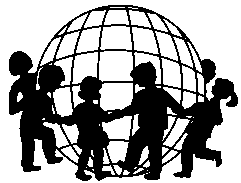         O M E POrganisation Mondiale pour l´Éducation Présoclaire World Organization for Early Childhood Education Organización Mundial para  National CommitteeČeský výbor OMEP – VÝROČNÍ ZPRÁVA ZA ROK 2019S platností od ledna 2019 začal pracovat nově zvolený výbor OMEP ČR ve složení: Milada Rabušicová (předsedkyně), Dana Moravcová (místopředsedkyně), Jana Vaníčková (pokladní), Marie Marxtová, Zora Syslová, Marek Kadlec, Jana Prekopová, Jarmila Kotrbová, Petra Vystrčilová, Jaromíra Pavlíčková (revizní komise) a Karolína Bílková (revizní komise). Hned v lednu 2019 se uskutečnilo v Liberci dvoudenní výjezdní zasedání, na němž byly dohodnuty a zpřesněny plány na rok 2019, diskuse byla také o dlouhodobější perspektivě činnosti OMEP ČR jak na národní, tak na mezinárodní úrovni.    Národní aktivityNa národní úrovni je možné aktivity ČV OMEP v roce 2019 rozdělit do čtyř oblastí:Komunikace s členskou základnouPořádání konferencíPublicita a publikační aktivityKonzultace v oblasti legislativy a dokumentů pro předškolní vzdělávání v ČRKomunikace s členskou základnouAktuálně má ČV OMEP 115 individuálních členů a 4 členy kolektivní.Hlavními komunikačními kanály s členy OMEP jsou e-mailová komunikace, kterou zprostředkovává Marie Marxtová a která obsahuje zasílání aktualit přicházejících z úrovně Světového výboru OMEP, z evropské úrovně (European Newsletters Ingrid Engdahl) a z ČV OMEP. Další platformou jsou stále aktualizované webové stránky (www.omep.cz), které má v gesci Dana Moravcová. Nově jsme aktivní na sociálních sítích, konkrétní platformou je Facebook, o který se stará Karolína Bílková.12. dubna 2019 se v Muzeu JAK uskutečnila členská schůze, které se účastnilo 25 členů a další hosté. Hostem členské schůze byla Mgr. Ivana Blažková jako vedoucí oddělení předškolního a speciálního vzdělávání MŠMT, dále Mgr. et Mgr. Jaroslava Vatalová, která seznámila přítomné s aktuálními informacemi z MŠMT v oblasti předškolního vzdělávání a Mgr. Hana Splavcová z NÚV, která informovala o novinkách z NÚV. Součástí členské schůze byla také jako obvykle přednáška. Tu pronesl PhDr. Ondřej Andrys, náměstek ústředního školního inspektora, který poskytl aktuální informace z ČŠI. Členská schůze schválila všechny patřičné dokumenty o činnosti ČV OMEP. Součástí schůze bylo také pravidelné dotazníkové šetření mezi členy OMEP. Detailnější informaci o průběhu členské schůze poskytuje zápis uveřejněný na stránkách (www.omep.cz).V zájmu podpory vstupu nových členů do naší organizace byla představena nabídka bezplatného členství během prvního roku. Nových členek v roce 2019 máme osm, jsou zahrnuty do celkového počtu 115.Dále byl vyhlášen cestovní grant ve výši 10 tisíc Kč pro členy OMEP k podpoře jejich účasti na evropských konferencích OMEP a dalších zahraničních událostech v oblasti předškolního vzdělávání (viz aktuality na www.omep.cz).Pořádání konferencíAkreditaci a uskutečnění dvou konferencí v Brně v listopadu a v Praze v lednu 2020 považujeme za hlavní úspěch OMEP ČR v roce 2019. Podařilo se nám zvolit téma, které oslovilo velké množství pedagogů z mateřských škol, ale také akademiků a dalších odborníků v oblasti předškolní výchovy a vzdělávání. Tématem bylo „Děti cizinci v české mateřské škole a jejich podpora“. Obě konference, zejména pražská, byly velmi dobře navštíveny, uskutečnily se na pedagogických fakultách dvou význačných univerzit (MU a UK) a získaly dostatečnou publicitu a ohlas. V podobném modelu pořádání konferencí plánujeme pokračovat také v roce 2020.Součástí přípravy konferencí bylo vyhlášení soutěže se shodným tématem. Cílem soutěže bylo podpořit proces začleňování dětí s odlišným mateřským jazykem (děti cizinci) do běžného kolektivu mateřské školy za pomoci vytvoření a šíření příkladů dobré praxe. Soutěž byla určena týmům mateřských škol nebo individuálně učitelkám mateřské školy. Přihlásit se mohli také studenti vysokých škol studující obory k získání kvalifikace učitele mateřské školy. Do soutěže bylo přihlášeno osm projektů, ocenění získaly čtyři z nich. Vítězkou soutěže se stala paní učitelka Mgr. Kateřina Konvalinová z Prahy 10 s projektem nazvaným „S pohlednicí kolem světa“, který představila na obou konferencích. Autorky nejlepších projektů získaly kromě diplomů a poděkování také finanční odměny (1. místo 10 tisíc, 2. místo 6 tisíc a 3. místo 4 tisíce.). Publicita a publikační aktivityPřes veškeré snahy se zatím nepodařilo prosadit uzákonění Dne mateřských škol jako významný den ČR. Tuto snahu výbor vyvinul v souvislosti se 150. výročím založení první české mateřské školy v Praze v roce 1869. Vnímaly jsme to jako dobrou příležitost k tomu, aby byl význam předškolního vzdělávání u nás ještě více podtržen. Výsledek se ale zatím nedostavil.O aktivitách OMEP informujeme odborná a populární média: Informatorium 3 – 8, Učitelské noviny, Poradce ředitelky.Snažíme se navázat užší komunikaci s vysokými školami připravujícími pedagogy mateřských škol.Konzultace v oblasti legislativy a dokumentů pro předškolní vzdělávání v ČRTaké v roce 2019 měl OMEP ČR své zastoupení v poradním sboru Ministerstva školství ČR v záležitostech předškolního vzdělávání. Díky zastoupení v poradním sboru byly členům předsednictva předkládány k připomínkování dokumenty navrhované MŠMT týkající se předškolního vzdělávání. V roce 2019 byla obsahem jednání poradního sboru zejména diskuse o míře přímé pedagogické činnosti zástupců ředitelek, změna financování regionálního školství, výpočet PH max.Mezinárodní aktivityČV OMEP průběžně spolupracoval s národními výbory OMEP v Evropě a s evropskou předsedkyní OMEP Ingrid Engdahl, dále průběžně komunikoval se Světovým výborem OMEP, pro který jako obvykle zpracoval výroční zprávu a poskytoval další požadované informace vyplývajících z členství ve světové organizaci. Formou výzev českým vládním orgánům se připojujeme také k výzvám, jež jsou formulovány na úrovni světové organizace, např. výzva týkající se podpory migrujících dětí nebo připomínka 30. výročí Deklarace práv dítěte. Zástupkyně ČV OMEP, konkrétně Milada Rabušicová, Dana Moravcová, Jana Vaníčková, Marie Marxtová a Jana Prekopová, reprezentovaly naši organizaci na Evropské schůzi a konferenci v Lisabonu, která se konala v květnu 2019.ČV OMEP ustanovil fond na úhradu účastenského poplatku pro dva delegáty z národních výborů OMEP v Evropě jako formu podpory spolupráce v rámci OMEP Evropa. Této nabídky v podobě uhrazení účastenského poplatku na konferenci v Lisabonu využily dvě členky OMEP z Polska a Velké Británie.ČV OMEP se připojil ke světovému projektu zaměřenému na předškolní výchovu a vzdělávání k udržitelnému rozvoji, který byl přijat Světovým shromážděním OMEP v červenci 2019 v Panamě a vyhlášen na podzim 2019. Konkrétním obsahem tohoto projektu je implementace evaluačního nástroje pro hodnocení udržitelného rozvoje v předškolním vzdělávání (ESD Rating Scale). Národními koordinátorkami tohoto projektu byly jmenovány Petra Vystrčilová a Karolína Bílková, členky výboru OMEP. Milada Rabušicová je koordinátorkou tohoto projektu na úrovni Světového výboru OMEP spolu s Ingrid Engdahl (evropská předsedkyně, Švédsko), Adrijana Visnic Jevcic (Chorvatsko) a Natalya Ryzhova (Rusko).Petra Vystrčilová byla oslovena Ingrid Pramling, garantkou světové soutěže ESD, k účasti v hodnoticí komisi pro hodnocení přihlášených projektů s tématem vzdělávání pro udržitelný rozvoj. Hodnocení projektů bylo plánováno na 25. – 27. března 2020 ve Švédsku, ale z důvodu zákazu vycestování se diskuse nad hodnocením projektů vedla přes Skype. Hodnoticí komise vybrala 4 vítězné projekty z Ruska, Chile, Ghany a Austrálie a 1 vítězný studentský projekt z Chorvatska. Komise také schválila výzvu této soutěže pro příští rok.V Brně 31. března 2020                                        					 Milada Rabušicová, předsedkyně ČV OMEP     